	MAV-Wahlkalender 2025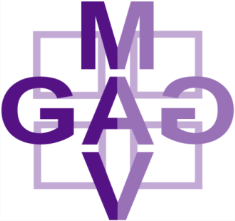 WahlO-MVG = Wahlordnung; MVG-EKD = MitarbeitervertretungsgesetzEreignis / AufgabeFristRechtsgrundlageTerminBemerkungen1.Ende der Amtszeit der MAV30.04.2025§ 15 MVG-EKDAlle MAVen, die am 30.04.2025 noch nicht ein Jahr im Amt sind, verbleiben im Amt. Es findet keine Neuwahl statt.Wahlzeitraum vom 01.01. - 30.04.20252.MAV beruft Mitarbeiterversammlung einzwischen Oktober 2024 und Januar 2025§ 2 Abs. 1 WahlO-MVGDie Einladungsfrist zur Mitarbeiterversammlung beträgt mindestens 1 Woche vor dem Termin der Versammlung (§ 31 Abs. 1 MVG-EKD)3.Bildung des Wahlvorstandsspätestens 3 Monate, bevor die Amtszeit abgelaufen ist (Ende Januar 2025), frühestens Anfang Oktober 2024 § 2 Abs. 1 WahlO-MVG in Verbindung mit § 32 Abs. 2 MVG-EKD, § 15 Abs. 2 MVG-EKD, § 5 Abs. 1 WahlO-MVG4a.Wahl des Wahlvorstands§ 2 Abs. 1 WahlO-MVGIm Regelfall Wahl durch Zuruf und offene Wahl. Auf Antrag von mindestens einem Drittel der Wahlberechtigten geheime Wahl4b.Zusammensetzung des WahlvorstandsWahl in der Mitarbeiterversammlung§ 1 Abs. 1 - 3 WahlO-MVG3 Mitglieder und 3 Ersatzmitglieder. Sie dürfen nicht der MAV angehören. Wird ein Wahlvorstandsmitglied zur Wahl der MAV aufgestellt, scheidet es aus dem Wahlvorstand aus. Voraussetzung zur Wahl in den Wahlvorstand ist das passive Wahlrecht zur MAV.5.Wahl des/der Wahlvorstandsvorsitzenden und des Schriftführers/der Schriftführerinbinnen 7 Tagen nach der Wahl des Wahlvorstands§ 3 Abs. 1 WahlO-MVGerstmalige Einberufung des Wahlvorstands durch das älteste Mitglied6.Wahltermin§ 5 Abs. 1 WahlO-MVGMAV-Wahl muss innerhalb von 3 Monaten nach Bildung des Wahlvorstands durchgeführt werden7.Wahlvorstand stellt je eine Liste der Wahlberechtigten und eine Liste der Wählbaren zusammen§ 4 Abs. 1 WahlO-MVGDie beiden Listen sind bis zum Tage der Wahl auf dem Laufenden zu halten. Dienststellen müssen beim Aufstellen der Listen unterstützen8.Beide Listen sind in den Dienststellen zur Einsicht auszuhängen oder den Wahlberechtigten in anderer geeigneter Weise bekannt zu geben.spätestens 4 Wochen vor dem Wahltermin§ 4 Abs. 1 WahlO-MVG9.Wahlvorstand erlässt Wahlausschreiben und hängt es aus bzw. gibt es den Wahlberechtigten bekannt.spätestens 5 Wochen vor dem Wahltermin § 5 Abs. 2 WahlO-MVGBei der Versendung der Unterlagen unbedingt die längeren Postlaufzeiten bedenken. Bei Beauftragung einer Druckerei zusätzliche Zeit für den Druck einplanen.10.Inhalt des Wahlausschreibenssiehe Auflistung in § 5 Abs. 2 + 3 WahlO-MVGEreignis / AufgabeFristRechtsgrundlageTerminBemerkungen11.Einsprüche gegen die Listenbis zum Beginn der Wahlhandlung§ 4 Abs. 2 WahlO-MVG12.Letzter Tag für Wahlvorschlägeinnerhalb von 3 Wochen nach Bekanntgabe des Wahlausschreibens§ 6 Abs. 1 WahlO-MVGDer Wahlvorschlag muss von mindestens 3 Wahlberechtigten unterschrieben werden. Diese können aber auch einzeln eingereicht werden. Die Textform ist ausreichend. Der Wahlvorstand kann eine E-Mail-Adresse für die Wahlvorschläge zur Verfügung stellen. Die Vorgeschlagenen müssen mit ihrer Nominierung einverstanden sein.13a.Wahlvorschläge werden vom Wahlvorstand geprüftunverzüglich nach Eingang§ 6 Abs. 2 WahlO-MVGBeanstandungen müssen dem/der Erst-Unterzeichner/in unverzüglich mitgeteilt werden 13b.Wählbarkeitsiehe § 10 MVG-EKD14.Gesamtvorschlagspätestens 2 Wochen vor der Wahl bekanntgeben§ 7 Abs. 1 und 2 WahlO-MVGNamen in alphabetischer Reihenfolge. Art und Ort der beruflichen Tätigkeit sind anzugeben. Auch hier die Zeiten für die mögliche Beauftragung einer Druckerei und die längeren Postlaufzeiten hinzurechnen.15.Stimmzettel anfertigenrechtzeitig vor Beginn der Stimmabgabe§ 7 Abs. 3 WahlO-MVG16.Bei Anforderung die Wahlunterlagen für die schriftliche Stimmabgabe versenden (Briefwahl)rechtzeitig, damit die Stimmzettel vor Abschluss der Stimmabgabe zurückgesandt werden können§ 9 Abs. 1 und 2 WahlO-MVGDie Wahlunterlagen sind spätestens einen Tag vor der Wahl zu beantragen17.Stimmabgabe§ 8 WahlO-MVG18a.Wahlberechtigung§ 9 MVG-EKD18b.Wahlverfahren§ 11 MVG-EKDgleiche, freie, geheime und unmittelbare Wahl nach den Grundsätzen der Mehrheitswahl. Alles Weitere regelt die Wahlordnung.19.Wahlumschläge der Briefwähler/innen aus den Freiumschlägen nehmen und in die Wahlurne legenunmittelbar nach Abschluss der Wahlhandlung§ 9 Abs. 3 bis 5 WahlO-MVG20.Wahlergebnis feststellenunverzüglich nach Abschluss der Wahl§ 10 Abs. 1 WahlO-MVGBei Stimmengleichheit entscheidet das Los über die Reihenfolge21.Wahlergebnis veröffentlichenunverzüglich, wenn Wahlergebnis vorliegt§ 11 WahlO-MVGBekanntgabe erfolgt gegenüber den Wahlberechtigten und der Dienststellenleitung22.Gewählte Bewerber/innen schriftlich benachrichtigenunverzüglich, wenn Wahlergebnis vorliegt§ 11 WahlO-MVG23.Wahl ablehnenbinnen einer Woche, nachdem die Benachrichtigung zugegangen ist§ 11 WahlO-MVGLehnt ein/e Gewählte/r die Wahl ab, so rückt an Ihre/seine Stelle der Bewerber/die Bewerberin mit der nächstniedrigeren Stimmenzahl nach. 24.Möglichkeit der Anfechtung der Wahlinnerhalb von 2 Wochen nach Bekanntmachung des Wahlergebnisses§ 14 Abs. 1 MVG-EKDWahlanfechtung muss durch mindestens 3 Wahlberechtigte oder die Dienststellenleitung erfolgen. Wahlanfechtung muss beim Kirchengericht  schriftlich eingelegt werden. Die gewählte MAV bleibt bis zur Entscheidung des Kirchengerichts im Amt25.Konstituierende SitzungSpätestens eine Woche nach Beginn der Amtszeit nach § 15 Abs. 2 MVGEKD. Die konstituierende Sitzung kann auch vor dem 01.05.2025 liegen.§ 24 Abs. 1 MVG-EKDDer/die Vorsitzende des Wahlvorstands beruft die Sitzung ein.26.Beginn der Amtszeit der "neuen" MAVbei rechtzeitiger Wahl am 01.05.2025§ 15 MVG-EKD